HARRAN ÜNİVERSİTESİSAĞLIK HİZMETLERİ MESLEK YÜKSEK OKULU MAZERET SINAVI İŞLEMLERİ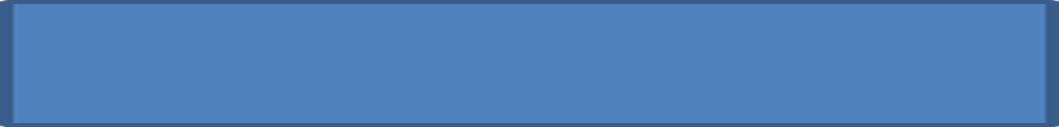 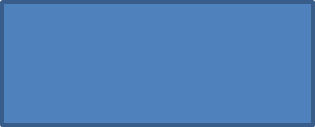 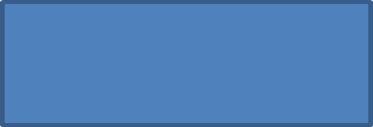 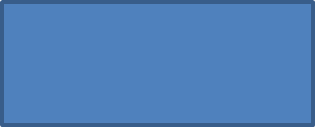 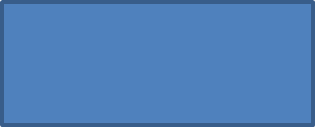 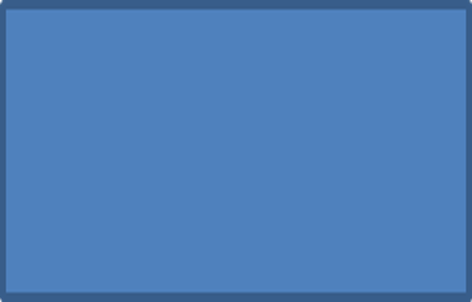 